2	в соответствии с Резолюцией 28 (Пересм. ВКР-15) рассмотреть пересмотренные Рекомендации МСЭ-R, включенные посредством ссылки в Регламент радиосвязи, которые переданы Ассамблеей радиосвязи, и принять решение о том, следует ли обновлять соответствующие ссылки в Регламенте радиосвязи согласно принципам, содержащимся в Дополнении 1 к Резолюции 27 (Пересм. ВКР-12);ВведениеНа 5-м собрании Группы АТСЭ по подготовке к конференции для ВКР-19 (APG-19-5) члены АТСЭ рассмотрели следующие два вопроса, связанные с данным пунктом повестки дня.Вопрос 1:	Объединение Резолюций 27 (Пересм. ВКР-12) и 28 (Пересм. ВКР-15)Вопрос 2:	Рассмотрение Рекомендаций МСЭ-R, включенных посредством ссылки в Регламент радиосвязи, которые были пересмотрены и утверждены после ВКР-15.Ниже приводится подробная информация о связанных с ними предложениях и пояснительный текст.ПредложенияВопрос 1)	Объединение Резолюций 27 (Пересм. ВКР-12) и 28 (Пересм. ВКР-15)Члены АТСЭ предлагают объединить Резолюции 27 (Пересм. ВКР-12) и 28 (Пересм. ВКР-15). Таблица ниже приводится для лучшего понимания предлагаемого текста для объединения Резолюций 27 (Пересм. ВКР-12) и 28 (Пересм. ВКР-15).Сравнение элементов, содержащихся в Резолюциях 27 и 28MOD	ACP/24A17/1#50356РЕЗОЛЮЦИЯ 27 (Пересм. ВКР-)Включение текстов в Регламент радиосвязи посредством ссылкиВсемирная конференция радиосвязи (),учитывая,)	что принципы включения текстов посредством ссылки были приняты на ВКР-95 и пересмотрены на последующих конференциях;)	что в Регламенте радиосвязи имеются положения, содержащие ссылки, которые четко не обозначают, является ли статус включенного посредством ссылки текста обязательным или необязательнымотмечая,что ссылки на Резолюции или Рекомендации Всемирной конференции радиосвязи (ВКР) не требуют никаких специальных процедур и приемлемы для рассмотрения, поскольку такие тексты будут одобрены на ВКРрешает,1	что для целей Регламента радиосвязи термин "включение посредством ссылки" должен применяться только к тем ссылкам, которые считаются обязательными;	что при рассмотрении новых текстов для включения посредством ссылки необходимо иметь в виду, что такое включение должно быть сведено к минимуму и должно осуществляться с учетом следующих критериев:	могут рассматриваться только тексты, относящиеся к конкретному пункту повестки дня ВКР;	для использования правильного метода ссылки, соответствующего ее назначению, должны применяться указания, приведенные в Дополнении  к настоящей Резолюции;	что для утверждения включения текста Рекомендаций МСЭ-R или их частей посредством ссылки должна применяться процедура, описанная в Дополнении  к настоящей Резолюции	что существующие ссылки на Рекомендации МСЭ-R должны быть рассмотрены с целью уточнения, являются ли они обязательными или необязательными в соответствии с Дополнением  к настоящей Резолюции;	что все тексты Рекомендаций МСЭ-R или их частей, включенные посредством ссылки, а также список перекрестных ссылок на регламентарные положения, в том числе примечания и Резолюции, включающие такие Рекомендации МСЭ-R посредством ссылки, по окончании каждой ВКР должны быть сверены и опубликованы в томе Регламента радиосвязи (см. Дополнение  к настоящей Резолюции)поручает Директору Бюро радиосвязи1	довести настоящую Резолюцию до сведения Ассамблеи радиосвязи и исследовательских комиссий МСЭ-R;2	выявить положения и примечания Регламента радиосвязи, содержащие ссылки на Рекомендации МСЭ-R, и представить предложения по любым дальнейшим действиям для рассмотрения на второй сессии Подготовительного собрания к конференции (ПСК);3	выявить положения и примечания Регламента радиосвязи, содержащие ссылки на Резолюции ВКР, которые содержат ссылки на Рекомендации МСЭ-R, и представить предложения по любым дальнейшим действиям для рассмотрения второй сессией ПСКпредлагает администрациямпредставлять на будущие конференции предложения, с учетом Отчета ПСК, по уточнению статуса соответствующих ссылок в случае сохранения неясности относительно их обязательного или необязательного статуса с целью внесения изменений в эти ссылки:i)	те, которые, по-видимому, носят обязательный характер, следует обозначить как включенные посредством ссылки и использовать четкие связующие слова в соответствии с Дополнением ;ii)	те, которые носят необязательный характер, следует указать со ссылкой на "самую последнюю версию" РекомендацийДОПОЛНЕНИЕ  К РЕЗОЛЮЦИИ 27 (Пересм. ВКР-)Применение метода включения текстов посредством ссылкиВ каждом новом случае включения текстов посредством ссылки в положения Регламента радиосвязи или при рассмотрении существующих случаев включения текстов посредством ссылки администрации и МСЭ-R для обеспечения использования правильного метода ссылки, соответствующего ее назначению, должны учитывать следующие факторы в соответствии с тем, является ли каждая ссылка обязательной (т. е. включенной посредством ссылки) или необязательной:Обязательные ссылки1	в обязательных ссылках должны употребляться четкие связующие формулировки, например глагол "должен" или глагол в настоящем времени;2	обязательные ссылки должны быть четко и конкретно обозначены, например "Рекомендация МСЭ-R М.541-8";3	если материал, подлежащий включению посредством ссылки, в целом не соответствует статусу договора, необходимо ограничиться лишь ссылкой на приемлемые части рассматриваемого материала, например "Приложение А к Рекомендации МСЭ-R Z.123-4".Необязательные ссылки4	в необязательных ссылках или неясных ссылках, которые признаны как имеющие необязательный характер, т. е. не представляют собой включение посредством ссылки, должны употребляться подходящие формулировки, такие как "следует" или "может". С помощью этих слов может делаться ссылка на "последнюю версию" Рекомендации. Любые соответствующие формулировки могут быть изменены на любой будущей ВКР.ДОПОЛНЕНИЕ  К РЕЗОЛЮЦИИ 27 (Пересм. ВКР-)Процедуры, применяемые ВКР при утверждении включения текстов 
Рекомендаций МСЭ-R или их частей посредством ссылкиВ ходе каждой ВКР комитеты должны составлять и вести список , включенных посредством ссылки, а также список перекрестных ссылок на регламентарные положения, в том числе примечания и Резолюции, включающие такие Рекомендации МСЭ-R посредством ссылки. Эти списки должны публиковаться как документы конференции в соответствии с решениями конференции.По окончании каждой ВКР Бюро и Генеральный секретариат обновляют том Регламента радиосвязи, в котором приведены , включенные посредством ссылки, в соответствии с решениями конференции, как это отражено в вышеупомянутом документе.Основания:	Объединение двух Резолюций, касающихся включения посредством ссылки, с целью получения одной четко изложенной Резолюции без потери необходимых элементов из имеющихся в настоящее время двух Резолюций. Это бы способствовало повышению эффективности подготовительной работы Государств-Членов и/или Секретариата; исключению перекрестных ссылок в обеих Резолюциях; и удалению избыточного текста в Резолюциях.SUP	ACP/24A17/2#50357РЕЗОЛЮЦИЯ  28  (ПЕРЕСМ. ВКР-15)Пересмотр ссылок на текст Рекомендаций МСЭ-R, включенных 
в Регламент радиосвязи посредством ссылкиОснования:	Объединение двух Резолюций, касающихся включения посредством ссылки, с целью получения одной четко изложенной Резолюции без потери необходимых элементов из имеющихся в настоящее время двух Резолюций. Это бы способствовало повышению эффективности подготовительной работы Государств-Членов и/или Секретариата; исключению перекрестных ссылок в обеих Резолюциях; и удалению избыточного текста в Резолюциях.MOD	ACP/24A17/3РЕЗОЛЮЦИЯ    (ВКР-)овестка дня Всемирной конференции 
радиосвязи 2023 годаВсемирная конференция радиосвязи (,  г.),...	рассмотреть в соответствии с Резолюци  (Пересм. ВКР-) пересмотренные Рекомендации МСЭ-R, включенные посредством ссылки в Регламент радиосвязи, которые переданы Ассамблеей радиосвязи, и принять решение о том, следует ли обновлять соответствующие ссылки в Регламенте радиосвязи согласно принципам, содержащимся в  Резолюции;...Основания:	Логически вытекающие изменения формулировки постоянного пункта повестки дня ВКР, связанного с включением посредством ссылки, на основе предлагаемого объединения Резолюций 27 (Пересм. ВКР-12) и 28 (Пересм. ВКР-15).Вопрос 2)	Рекомендации МСЭ-R, включенные посредством ссылки в Регламент радиосвязи, которые были пересмотрены и утверждены после ВКР-15Как показано в Таблице А1, есть три включенные посредством ссылки Рекомендации, которые были пересмотрены после ВКР-15. Члены АТСЭ предлагают обновить ссылки на эти Рекомендации МСЭ-R с учетом последних версий. Необходимо надлежащим образом обновить соответствующий текст в примечаниях и положениях РР, а также Резолюциях ВКР, включающий эти Рекомендации посредством ссылки, как указано в таблице перекрестных ссылок в томе 4 Регламента радиосвязи.ТАБЛИЦА A1Включенные посредством ссылки Рекомендации, пересмотренные после ВКР-15(*)	В настоящее время в процессе принятия/утверждения.СТАТЬЯ 5Распределение частотРаздел IV  –  Таблица распределения частот
(См. п. 2.1)MOD	ACP/24A17/45.279A	Использование полосы частот 432−438 МГц датчиками спутниковой службы исследования Земли (активной) должно осуществляться в соответствии с Рекомендацией МСЭ-R RS.1260-. Кроме того, спутниковая служба исследования Земли (активная) в полосе частот 432−438 МГц не должна создавать вредных помех воздушной радионавигационной службе в Китае. Положения настоящего примечания никоим образом не ограничивают обязанность спутниковой службы исследования Земли (активной) работать в качестве вторичной службы в соответствии с пп. 5.29 и 5.30.     (ВКР-)Основания:	Ссылки на последнюю версию Рекомендации, включенную посредством ссылки на МСЭ-R RS.1260.MOD	ACP/24A17/55.444В	Использование полосы частот 5091–5150 МГц воздушной подвижной службой ограничивается:		–	системами, работающими в воздушной подвижной (R) службе и в соответствии с международными авиационными стандартами, которые ограничены наземными применениями в аэропортах. Такое использование должно соответствовать Резолюции 748 (Пересм. ВКР-);		–	передачами воздушной телеметрии со станций воздушных судов (см. п. 1.83) в соответствии с Резолюцией 418 (Пересм. ВКР-15).     (ВКР-15)Основания:	Изменение ссылки на Резолюцию 748 (Пересм. ВКР-19).MOD	ACP/24A17/6РЕЗОЛЮЦИЯ  748  (Пересм. ВКР-)Совместимость воздушной подвижной (R) службы и фиксированной спутниковой службы (Земля-космос) в полосе частот 5091–5150 МГцВсемирная конференция радиосвязи (,  г.),...решает,1	что любая система ВП(R)С, работающая в полосе частот 5091–5150 МГц, не должна причинять вредных помех системам, работающим в ВРНС, или требовать защиты от них;2	что любая система ВП(R)С, работающая в полосе частот 50915150 МГц, должна соблюдать требования SARPS, опубликованных в Приложении 10 к Конвенции ИКАО о международной гражданской авиации, и требования Рекомендации МСЭ-R M.1827-1, для обеспечения совместимости с системами ФСС, работающими в этой полосе частот;3	что отчасти для соблюдения положений п. 4.10 координационное расстояние по отношению к станциям ФСС, работающим в полосе частот 5091–5150 МГц, должно быть основано на обеспечении того, чтобы сигнал, принимаемый на станции ВП(R)С от передатчика ФСС, не превышал –143 дБ(Вт/МГц), где требуемый базовый уровень потерь при передаче должен определяться с использованием методов, описанных в Рекомендациях МСЭ-R P.525- и МСЭ-R P.526-,...Основания:	Ссылки на последний вариант Рекомендаций, включенный посредством ссылки на МСЭ-R P.525 и МСЭ-R P.526.______________Всемирная конференция радиосвязи (ВКР-19)
Шарм-эль-Шейх, Египет, 28 октября – 22 ноября 2019 года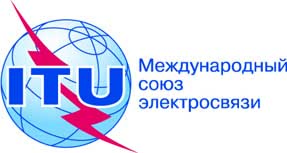 ПЛЕНАРНОЕ ЗАСЕДАНИЕДополнительный документ 17
к Документу 24-R20 сентября 2019 годаОригинал: английскийОбщие предложения Азиатско-Тихоокеанского сообщества электросвязиОбщие предложения Азиатско-Тихоокеанского сообщества электросвязиПРЕДЛОЖЕНИЯ ДЛЯ РАБОТЫ КОНФЕРЕНЦИИПРЕДЛОЖЕНИЯ ДЛЯ РАБОТЫ КОНФЕРЕНЦИИПункт 2 повестки дняПункт 2 повестки дняДействующая Резолюция 27Действующая Резолюция 28Новый предлагаемый текст для Рез. 27Резолюция 27 (Пересм. ВКР-12)Резолюция 28 (Пересм. ВКР-15)Резолюция 27 (Пересм. ВКР-19)пункт а) раздела учитываяпункт а) раздела учитываяпункт а) раздела учитываяпункт b) раздела учитываяпункт b) раздела учитываяпункт b) раздела учитываяпункт с) раздела учитывая вместе с редакционными изменениямипункт с) раздела учитывая(удаление)пункт d) раздела учитываяпункт d) раздела учитываяпункт e) раздела учитываяпункт e) раздела учитываяпункт f) раздела учитываяпункт f) раздела учитываяпункт g) раздела учитываяпункт g) раздела учитываяраздел отмечаяпункт а) раздела отмечаяраздел отмечаяпункт b) раздела отмечаяпункт 1 раздела решаетпункт 1 раздела решает5.1 Дополнения 1пункт 2 раздела решает5.2 Дополнения 1пункт 3 раздела решает3 Дополнения 1пункт 4 раздела решает4 Дополнения 1пункт 5 раздела решаетпункт 2 раздела решаетпункт 6 раздела решаетпункт 1	6.1пункт 2 Дополнения 1	6.2пункт 2 раздела решаетпункт 2(удаление)пункт 2 раздела решаетпункт 3	6.3пункт 3 раздела решаетпункт 7 раздела решаетпункт 5.3 Дополнения 1пункт 7 раздела решаетпункт 4 раздела решаетпункт 8 раздела решаетпункт 5 раздела решаетпункт 9 раздела решаетпункт 6 Дополнения 1пункт 10 раздела решает (отредактированный)пункт 1 раздела решаетпункт 1 раздела решает далеепункт 2 раздела решаетпункт 2 раздела решает далеепункт 3 раздела решаетпункт 3 раздела решает далеепункт 4 раздела решаетпункт 4 раздела решает далее (переформулированный)пункт 1 раздела поручает Директорупункт 1 раздела поручает Директорупункт 2 раздела поручает Директорупункт 2 раздела поручает Директорупункт 3 раздела поручает Директорупункт 3 раздела поручает Директорураздел поручает Директору пункт 4 раздела поручает Директорураздел предлагает администрациямпункт 1 раздела предлагает администрациямпункт 1 раздела настоятельно просит администрациипункт 2 раздела предлагает администрациямпункт 2 раздела настоятельно просит администрациипункт 3 раздела предлагает администрациямпункт 1 Дополнения 1(удаление) избыточнопункт 5.4 Дополнения 1(удаление) избыточноДополнение 2Дополнение 1Дополнение 3 Дополнение 2 (с поправками)Действующая версия, содержащаяся в Томе 4 РРСамая последняя версияСоответствующие положения и примечания РРP.525-2P.525-4 (*)П. 5.444B (через Резолюцию 748 (Пересм. ВКР-15))P.526-13P.526-15 (*)П. 5.444B (через Резолюцию 748 (Пересм. ВКР-15))RS.1260-1RS.1260-2П. 5.279A